Douglas County Mosquito Abatement District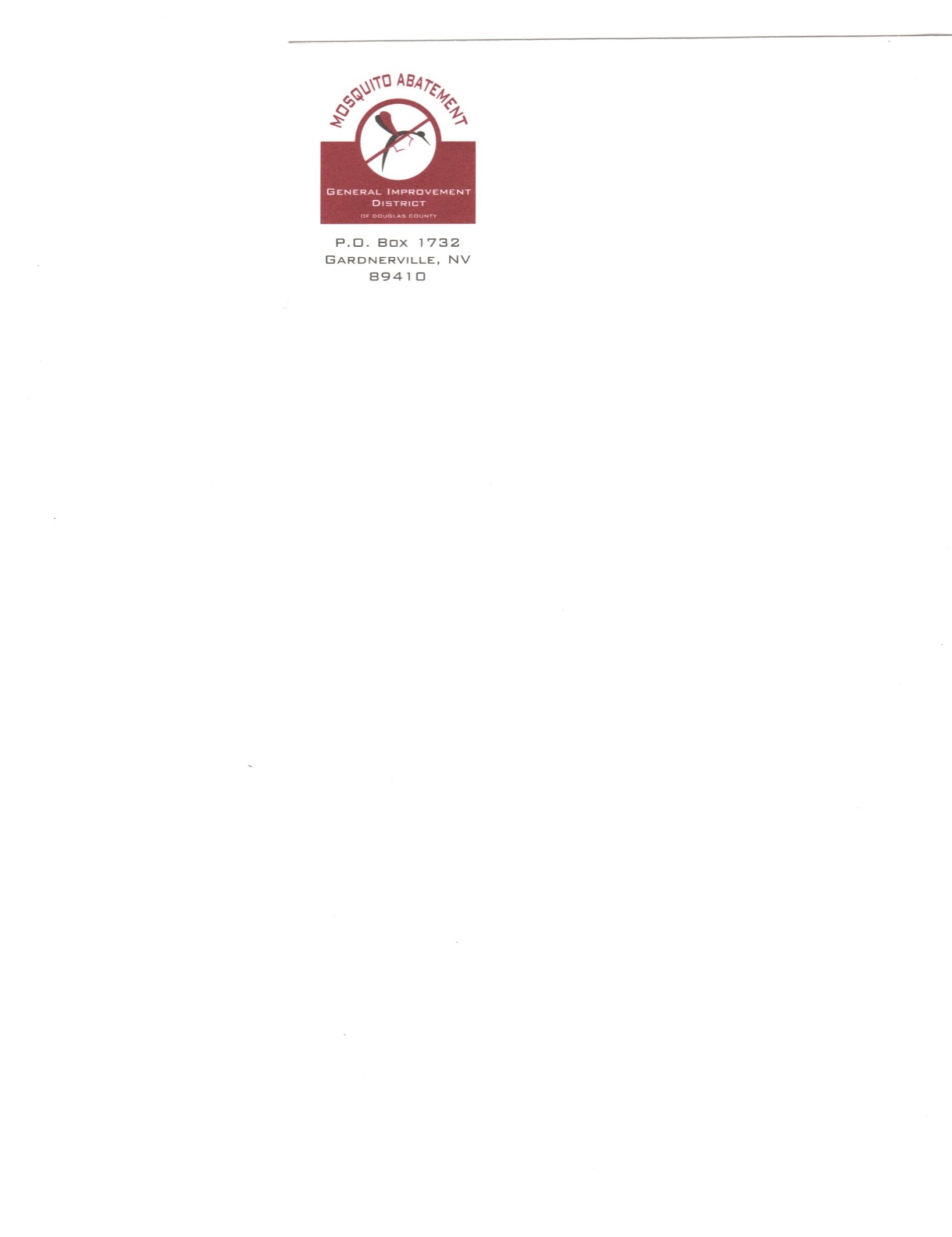 P.O. Box 1732 * Gardnerville, NV 89410(775) 782-4642 * (775) 782-5866 faxwww.dcmosquito.org * dcmad@dcmosquito.orgJOB DESCRIPTIONJOB TITLE:		Field Tech Grade 1REPORTS TO:	District Manager								DATE:		   									PAY GRADE:   $15.00POSITION SUMMARY:Control of mosquitoes through monitoring known and unknown breeding sites and locations, larviciding, trapping, and morning/evening ground fogging.ESSENTIAL FUNCTIONS:Assists with a variety of vehicle and equipment tasks including hooking and unhooking vehicles and trailers. Driving to and from locations. Loading and unloading of equipment. Checking and maintaining correct tire pressure on all vehicles and equipment.Check oils on a daily basis.Mixes and applies mosquito pesticides.Observes safe work methods and uses safety equipment as required; secures worksites from safety hazards as necessary.Maintains basic records of work performedRepresents the District with dignity, integrity, and a spirit of cooperation in all relationships with staff and the public.QUALIFICATIONS:To perform this job successfully, an individual must be able to perform each essential duty satisfactorily. The requirements listed below are representative of the knowledge and skill, and/or ability required. Education and Experience:High School diploma or GED; or any education and experience that would provide the necessary knowledge, skills, and abilities as determined by the District Manager.Required Knowledge and Skills:Ability to read and comprehend documents such as safety rules, product labels, Safety and Data Sheets.Use and minor maintenance of commonly used hand tools.Safe work methods and safety regulations pertaining to the work.Mixing, applying and handling of pesticides commonly used in mosquito control.Using initiative and independent judgement within established procedural guidelines.Making accurate arithmetic calculations.Understanding and following oral and written directions.Working without close supervision in standard work situations.Contributing effectively to the accomplishment of team or work unit goals, objectives and activities.REQUIRED CERTIFICATES, LICENSES, AND REGISTRIATIONS:Valid Driver’s License.PHYSICAL DEMANDS & WORKING ENVIRONMENT:The physical demands described here are representative of those that must be met by an employee to successfully perform the essential functions of this job. Reasonable accommodations may be made to enable individuals with disabilities to perform the essential functions.While performing the duties of this job, the employee is regularly required to stand, walk, sit, and drive; use hands to finger and handle; reach with hands and arms; talk and hear. The employee frequently is required to climb, walk safely through rough terrain including water, ditches. Grass, and mud; must frequently lift and/or carry up to 60 pounds and be able to operate multi-functional equipment. Specification vision abilities required by this job include close vision, distance vision, peripheral vision, depth perception and ability to adjust focus in order to detect mosquito larvae, mix mosquito control product according to label instructions, drive and safely navigate equipment in unimproved areas with slough’s ditches, swales, ponds, cow track, and cattle including bulls which at times can be unpredictable as far as their behavior.While performing the duties of this job, the employee is frequently exposed to moving mechanical parts, precarious places, and outside weather conditions. The employee is occasionally exposed to fumes or airborne particles and chemicals. The noise level in the work environment is occasionally loud.CONDITIONS OF EMPLOYMENT:	1.   Continued employment is contingent upon all required licenses and certificates being       	      maintained in active status without suspension or revocation.	2.   Employment is contingent upon successful completion of background/screening.The Douglas County Mosquito Abatement District is an Equal Employment Opportunity Employer.I have read and understand the contents of this Job Description, and I have received a copy of this Job Description for my records.PRINT NAME:___________________________________________________________SIGNATURE:_______________________________________DATE:________________